Pebble SizeLocation: La Gravette (Managed beach)Measurements are taken in cm – You will be recording the largest pebble that is found in the top left quadrat and in the bottom right quadrat.Pebble SizeLocation: La Joliette (Unmanaged beach)Measurements are taken in cm – You will be recording the largest pebble that is found in the top left quadrat and in the bottom right quadrat.Pebble RoundnessLocation: La Gravette (Managed beach)Pebble RoundnessLocation: La Joliette (Unmanaged beach)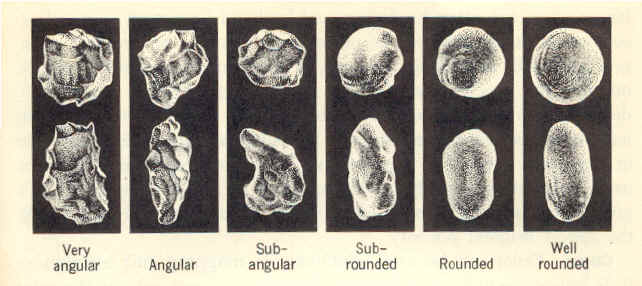 Index taken from:http://www.earthstudies.co.uk/Geography/Individual%20Research%20in%20Geography%20G3/Powers%20Scale%20of%20Roundness.htmlMeasurementSite AMedium AxisSite AMedium AxisSite BMedium AxisSite BMedium AxisSite CMedium AxisSite CMedium Axis1st 2nd 1st 2nd 1st2nd123456789101112131415MeasurementSite AMedium AxisSite AMedium AxisSite BMedium AxisSite BMedium AxisSite CMedium AxisSite CMedium Axis1st 2nd 1st 2nd 1st2nd123456789101112131415MeasurementSite ASite ASite BSite BSite CSite C1st 2nd 1st 2nd 1st2nd123456789101112131415MeasurementSite ASite ASite BSite BSite CSite C1st 2nd 1st 2nd 1st2nd123456789101112131415123456